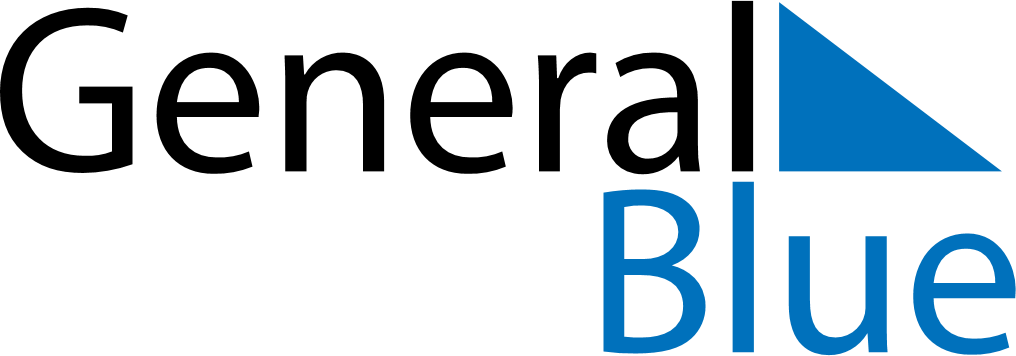 Weekly CalendarOctober 17, 2027 - October 23, 2027Weekly CalendarOctober 17, 2027 - October 23, 2027Weekly CalendarOctober 17, 2027 - October 23, 2027Weekly CalendarOctober 17, 2027 - October 23, 2027Weekly CalendarOctober 17, 2027 - October 23, 2027Weekly CalendarOctober 17, 2027 - October 23, 2027Weekly CalendarOctober 17, 2027 - October 23, 2027SundayOct 17SundayOct 17MondayOct 18TuesdayOct 19WednesdayOct 20ThursdayOct 21FridayOct 22SaturdayOct 235 AM6 AM7 AM8 AM9 AM10 AM11 AM12 PM1 PM2 PM3 PM4 PM5 PM6 PM7 PM8 PM9 PM10 PM